Luther Public Works Authority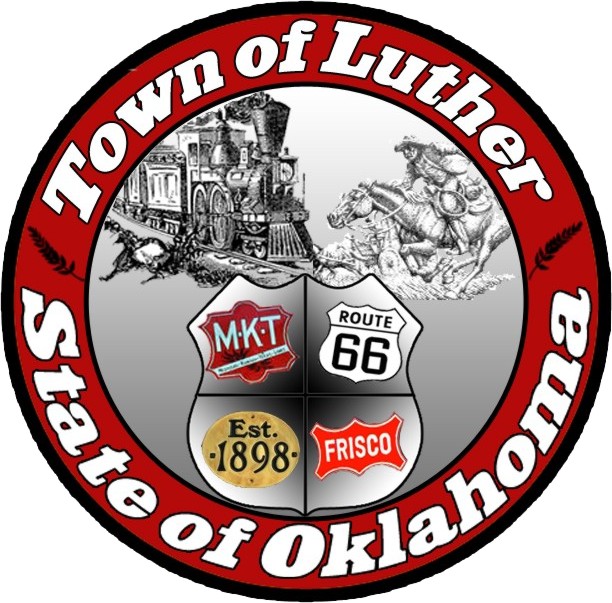 Special MeetingThursday March 30th, 2017In accordance with the Open Meeting Act, Section 311, The Town of Luther, County of Oklahoma, 119 S. Main Street, hereby calls a Special Meeting of the Luther Public Works Authority Thursday March 30th, 2017 at 7:00 p.m. at Luther Town Hall, 119 S. Main St., Luther, Oklahoma 73054Meeting Called to OrderPledge of AllegianceRoll CallDeclaration of QuorumItems before the BoardItem 1: Consideration, discussion and possible action regarding the 2015/ 2016 Audit. - AMItem 2: Consideration, discussion and possible action regarding the approval of the town bond for Luther’s Clerk/ Treasurer. – BL, AMItem 3: Consideration, discussion and possible action regarding a public apology from the Town Board to Bryan Jasper of Oklahoma County. - BLItem 4: Consideration, discussion and possible action regarding the proposed work on 7th street, approved on the March 14, 2017 regular board meeting. - AMItem 5:   AdjournNo new business can be brought up during a special meeting.Kim Bourns, Town Clerk/Treasurer*Agenda Posted March 28, 2017 at Luther Town Hall, on the website at         www.townoflutherok.com and on Facebook at The Town of Luther, prior to 7:00 pm.